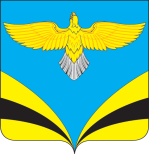    Администрация 						сельского поселения  Преполовенка 		           муниципального района Безенчукский		          Самарской области					 Центральная ул., 53, с. Преполовенка, 446222				 тел.:89277599651, e-mail: adm-prepol2017 @yandex.ru				     ОКПО 79170024, ОГРН 1056362024840ИНН 6362012537, КПП 636201001	с.Преполовенка    ПОСТАНОВЛЕНИЕот 24.11.2021 г.              № 61Об утверждении Перечня видов муниципального контроля и органов местного самоуправления, уполномоченных на их осуществление, на территории сельского поселения Преполовенка муниципального района Безенчукский Самарской областиВ соответствии с Федеральным законом от 06.10.2003 года № 131-ФЗ «Об общих принципах организации местного самоуправления в Российской Федерации», Федеральным законом от  26.12.2008 № 294-ФЗ «О защите прав юридических лиц и индивидуальных предпринимателей при осуществлении государственного контроля (надзора) и муниципального контроля», Федеральным законом от 11.06.2021 №170-ФЗ «О внесении изменений в отдельные законодательные акты Российской Федерации в связи с принятием Федерального закона «О государственном контроле (надзоре) и муниципальном контроле в Российской Федерации», руководствуясь Уставом сельского поселения Преполовенка муниципального района Безенчукский Самарской области,  Решением Собрания представителей сельского поселения Преполовенка от 10.05.2017 № 74/28 «Об утверждении  Порядка ведения перечня видов муниципального контроля и органов местного самоуправления, уполномоченных на их осуществление, на территории сельского поселения Преполовенка муниципального района Безенчукский Самарской области»ПОСТАНОВЛЯЮ:1. Утвердить Перечень видов муниципального контроля и органов местного самоуправления, уполномоченных на их осуществление, на территории сельского поселения Преполовенка муниципального района Безенчукский Самарской области согласно приложению.2. Определить орган, уполномоченный на осуществление муниципального контроля Администрацию сельского поселения Преполовенка муниципального района Безенчукский Самарской области.3. Установить, что органы, уполномоченные на осуществление муниципального контроля, указанные в пункте 2 настоящего Постановления, осуществляют полномочия по муниципальному контролю в пределах компетенции органов местного самоуправления, установленной федеральными законами, иными нормативными правовыми актами Российской Федерации, законами Самарской области, муниципальными нормативными правовыми актами сельского поселения Преполовенка, регулирующими порядок осуществления соответствующих видов муниципального контроля.4. Опубликовать настоящее Постановление в газете «Вестник сельского     поселения Преполовенка», разместить на официальном сайте  Администрации сельского поселения  Преполовенка в сети Интернет.5. Настоящее постановление вступает в силу  со дня его официального опубликования.6. Контроль за исполнением  настоящего Постановления оставляю за собой.Глава сельского поселенияПреполовенка                                                                   В.Б.ВасильевЛ.Н.Оводова89376444641                                                                                                                                   Приложение к Постановлениюот 24.11.2021г. № 61                                        ПЕРЕЧЕНЬвидов муниципального контроля и органов местного самоуправления, уполномоченных на их осуществление, на территории сельского поселения Преполовенкамуниципального района Безенчукский Самарской области№ п/пНаименование вида муниципального контроля, осуществляемого на территории сельского поселения Преполовенка муниципального района БезенчукскийНаименование органа местного самоуправления уполномоченного на осуществление соответствующего вида муниципального контроля (с указанием наименования структурного подразделения органа местного самоуправления наделенного соответствующими полномочиями)Реквизиты нормативных правовых актов Российской Федерации, Самарской области, муниципальных правовых, регулирующих соответствующий вид муниципального контроля12341.Осуществление муниципального контроля в области торговой деятельности на территории сельского поселения Преполовенка муниципального района Безенчукский Самарской областиАдминистрация сельского поселения Преполовенка муниципального района Безенчукский Самарской областиФЗ от 06.10.2003 N 131 - "Об общих принципах организации местного самоуправления в РФ, Федеральный закон от 26.12.2008 № 294-ФЗ "О защите прав юридических лиц и индивидуальных предпринимателей при осуществлении государственного контроля (надзора) и муниципального контроля"Постановление от 15.12.2020г. № 77